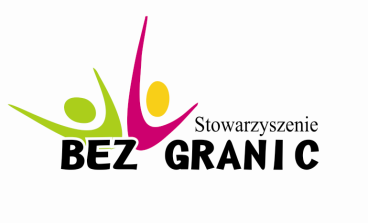 Karta ewidencji czasu pracy wolontariuszaImię i nazwisko wolontariusza:…………………………………………………………………………….                                                              …………………………………………………………………… (podpis osoby zatwierdzającej kartę wraz z pieczątką)DATALICZBA GODZINZAKRES WYKONYWANYCH CZYNNOŚCIPODPISWOLONTARIUSZAPODPIS OPIEKUNAOGÓŁEM: